                                       ОСНОВНО УЧИЛИЩЕ “БАЧО КИРО” – ГРАД  ВЕЛИКО ТЪРНОВО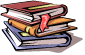 Г  Р  А  Ф  И  КЗА ПИСМЕНИТЕ ИЗПИТВАНИЯ – 2023/2024 УЧЕБНА ГОДИНАШЕСТИ  КЛАС – ВТОРИ СРОКФЕВРУАРИ  ПОНЕДЕЛНИК     ВТОРНИК         СРЯДА    ЧЕТВЪРТЪК            ПЕТЪК5-95.026.02               7.028.029.02Човекът и природата -  6 а, б, в12-1612.0213.0214.0215.02Човекът и природата -6 г, д16.0219-2319.0220.0221.02Музика - 6 а, б, в, г, д22.0223.02Математика -  6 а, б, в, г, д26.02. – 1.03.26.02.27.02.28.02.29.02  БЕЛ - 6 а, в1.03. БЕЛ - 6 б, г, дМАРТ          ПОНЕДЕЛНИК      ВТОРНИК          СРЯДА   ЧЕТВЪРТЪК             ПЕТЪК4 - 84.03Неучебен ден5.03География и икономика -6 а, б, в6.037.038.03Математика -6 а, б, в, г, д11-1511.0312.0313.0314.0315.03РЕ/НЕ/ИЕ – 6 а, б, в, г, д18-2218.0319.03Английски език -6 а, б, в ,г, д20.0321.0322.03Неучебен ден25-2925.0326.03Математика - 6 а, б, в, г, д27.0328.03 БЕЛ - 6 а, в29.03 БЕЛ . 6 б, г, дАПРИЛ          ПОНЕДЕЛНИК      ВТОРНИК          СРЯДА   ЧЕТВЪРТЪК             ПЕТЪК8 - 128.049.04Човекът и природата - 6 г, д 10.04КМИТ – 6 а, г, б11.04КМИТ – 6 в, д12.0415-1915.0416.0417.04География и икономика - 6 г, д18.04БЕЛ -6 а,в19.04БЕЛ-6 б, г, д22-2622.0423.0424.04 История и цивилизации - 6 а, б, в25.04История и цивилизации - 6 г, д26.04Математика -6 а,б,в,г,дМАЙ         ПОНЕДЕЛНИК      ВТОРНИК          СРЯДА   ЧЕТВЪРТЪК             ПЕТЪК29.04.-3.05.29.04РЕ/ НЕ/ИЕ, изходяща диагностика -6 а, б, в, г, д30.041.05Неучебен ден2.05Патронен празник 3.05Неучебен ден6-106.05Неучебен ден7.058.059.05БЕЛ,Класна работа -6 а, в10.05БЕЛ,Класна работа - 6 б, г, д13-1713.05Човекът и природата -  6 а, б, в14.0515.05Английски език -6 а, б, в ,г, д16.05Човекът и природата -  6 г, д 17.05Неучебен ден-ДЗИ по БЕЛ20-2420.05Неучебен ден-Второ ДЗИ21.05Технологии и предприемачество - 6  б, в, д22.05История и цивилизации - 6 а, б, в23.05Технологии и предприемачество - 6 аИстория и цивилизации - 6 г, д24.05Ден на българската просвета и култура и на славянската писменост27-3127.0528.05Математика,Класна работа -  6 а, б, в, г, д29.0530.05БЕЛ -  6 а, в31.05БЕЛ  - 6 б, г, дЮНИ           ПОНЕДЕЛНИК      ВТОРНИК          СРЯДА   ЧЕТВЪРТЪК             ПЕТЪК3-73.06Технологии и предприемачество - 6 г4.06Математика -6 а, б, в, г, д5.066.067.0610-1410.0611.0612.0613.0614.06Край на учебната година за учениците в VI клас